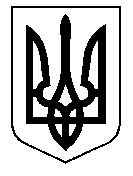 ТАЛЬНІВСЬКА РАЙОННА РАДАЧеркаської областіР  І  Ш  Е  Н  Н  Я15.03.2016                                                                                      № 4-19/VIIПро затвердження технічної документації з нормативної грошової оцінки земельної ділянки                                 площею 34,0104 га, гр. Кришталь Л.І. для ведення фермерського господарства, яка розташована в адмінмежах Глибочківської сільської ради Відповідно до статті 10 Земельного кодексу України та пункту 21 частини 1 статті 43, статті 59 Закону України «Про місцеве самоврядування в Україні», статті 23 Закону України «Про оцінку земель», Порядку нормативної грошової оцінки земель сільськогосподарського призначення та населених пунктів, затвердженого наказом Держкомзему України, Міністерства аграрної політики України, Міністерства будівництва, архітектури та житлово-комунального господарства України, Української академії  аграрних наук від 27.01.2006 № 18/15/21/11, зареєстровано в Міністерстві юстиції України 05.04.2006 за № 388/12262, розглянувши заяву гр. Кришталь Л.І. та технічну документацію з нормативної грошової оцінки земельної ділянки, розроблену ДП «Черкаський науково-дослідний та проектний інститут землеустрою», врахувавши позитивний висновок державної експертизи землевпорядної документації від 26.10.2015 № 1392 та постійної комісії районної ради з питань агропромислового розвитку та природних ресурсів, районна рада  ВИРІШИЛА :Затвердити технічну документацію з нормативної грошової оцінки земельної ділянки площею 34,0104 га гр. Кришталь Любові Іванівні для ведення фермерського господарства , яка розташована за адресою: Черкаська область, Тальнівський район, адміністративні межі  Глибочківської сільської ради (за межами населеного пункту).Взяти до відома, що:2.1. Вартість земельної ділянки з урахуванням коефіцієнта індексації 3,997 на дату оцінки 16 вересня 2015 року становить 1 275 662,08 грн. (один мільйон двісті сімдесят п’ять тисяч шістсот шістдесят дві гривні 08 копійок).2.2. Кадастровий номер земельної ділянки 7124081600:01:001:0651.2.3. Технічна документація з нормативної грошової оцінки земельної ділянки зберігається у Відділі Держгеокадастру у Тальнівському районі.Контроль за виконанням рішення покласти на постійну комісію районної ради з питань агропромислового розвитку та природних ресурсів.Голова районної ради                                                                       В. Любомська